
Application for Part-time Enrollment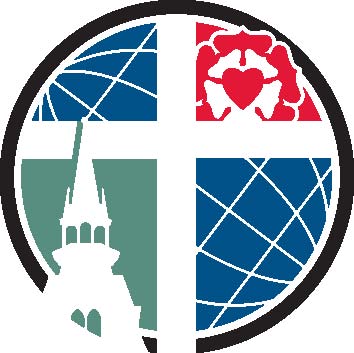               Martin Luther CollegeInformation for the Admissions/Records OfficeName: _________________________	__________________	____________________	Last Name				First Name		   	Middle NameAddress: ________________________________________________________________________
	    ________________________________________________________________________Email: ____________________________________________________
Phone: (____) ________________          Cell              HomeGender:  __M     __F 	Birth date:  _____/____/_______ Social Security Number: __ __ __-__ __-__ __ __ _Marital Status: _______________________Application Type (check one):      Registering     /      Auditing
Course(s) you are planning to take:		_______________________________________________________________		Number			Title		_______________________________________________________________		Number			Title
		_______________________________________________________________		Number			TitlePurpose for registering for/auditing this course? __ Finishing a program		__ Certification		__Self ImprovementWhat is your current occupation and name of employer? ________________________________________________________________________________________Have you previously registered for a course or attended:         Dr. Martin Luther College,    Northwestern College, or        ?  If so, please check the appropriate college.If   “yes” which school years did you attend?	Regular sessions (years) 	 	 ___________________						Summer Sessions (years)	  	 ___________________						Correspondence course (years)	 ___________________If this is your first registration or enrollment at Martin Luther College, please complete the information below:	Church Membership      _______________________________________________________	Church Denomination   __________________________________	High School Attended __________________________   Date of Graduation ________________	Previous college(s) attended or from which you have taken courses:		College					Location					Years attended		__________________________________________________________________________		__________________________________________________________________________		__________________________________________________________________________Full payment of tuition and course fees are due and payable before the first class period.Tuition for part-time, degree-seeking students (11 credits or less per semester, including audits) is $295 per credit.The cost of audits for non-degree seeking students is $120 per course (excluding private music lessons) or $60 per course for those 60 years of age or older. I hereby agree to the academic policies which are set out in the Martin Luther College Catalog, and I verify that the information provided on this application is correct and accurate.*	_________________________________________________		__________________		Signature										Date*Please note:  The applicant’s obligation to provide complete and accurate information on this form includes updating any information that may change after submitting this application.Racial/Ethnic Background (used for state and federal government reports)Racial/Ethnic Background (used for state and federal government reports)Racial/Ethnic Background (used for state and federal government reports)Racial/Ethnic Background (used for state and federal government reports)Racial/Ethnic Background (used for state and federal government reports)Racial/Ethnic Background (used for state and federal government reports)Racial/Ethnic Background (used for state and federal government reports)Racial/Ethnic Background (used for state and federal government reports)Racial/Ethnic Background (used for state and federal government reports)Racial/Ethnic Background (used for state and federal government reports)Racial/Ethnic Background (used for state and federal government reports)Racial/Ethnic Background (used for state and federal government reports)Racial/Ethnic Background (used for state and federal government reports)Racial/Ethnic Background (used for state and federal government reports)Racial/Ethnic Background (used for state and federal government reports)Racial/Ethnic Background (used for state and federal government reports)Racial/Ethnic Background (used for state and federal government reports)Racial/Ethnic Background (used for state and federal government reports)Racial/Ethnic Background (used for state and federal government reports)Racial/Ethnic Background (used for state and federal government reports)Racial/Ethnic Background (used for state and federal government reports)Racial/Ethnic Background (used for state and federal government reports)African American/BlackAfrican American/BlackAfrican American/BlackAfrican American/BlackAmerican Indian/  NativeAmerican Indian/  NativeAmerican Indian/  NativeAsianAsianAsianAsianAsian___White___White___White___WhiteHispanic/ LatinoHispanic/ LatinoHispanic/ LatinoHispanic/ LatinoNative Hawaiian/ Other Pacific IslanderNative Hawaiian/ Other Pacific IslanderNative Hawaiian/ Other Pacific IslanderNative Hawaiian/ Other Pacific IslanderNative Hawaiian/ Other Pacific IslanderNative Hawaiian/ Other Pacific IslanderNative Hawaiian/ Other Pacific IslanderNative Hawaiian/ Other Pacific IslanderNative Hawaiian/ Other Pacific Islander___2 or  more races___2 or  more races___2 or  more races___2 or  more racesCitizenship:Citizenship:Citizenship:US CitizenUS CitizenUS CitizenNon-US citizen, permanent residentNon-US citizen, permanent residentNon-US citizen, permanent residentNon-US citizen, permanent residentNon-US citizen, permanent residentNon-US citizen, permanent residentNon-US citizen, non-residentNon-US citizen, non-residentNon-US citizen, non-residentNon-US citizen, non-residentNon-US citizen, non-residentNon-US citizen, non-resident     If  non-US citizen, country of citizenship?     If  non-US citizen, country of citizenship?     If  non-US citizen, country of citizenship?     If  non-US citizen, country of citizenship?     If  non-US citizen, country of citizenship?     If  non-US citizen, country of citizenship?     If  non-US citizen, country of citizenship?     If  non-US citizen, country of citizenship?Visa TypeVisa TypeVisa Type